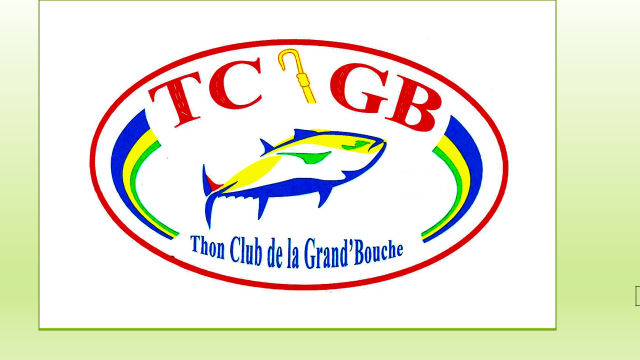 Port Saint Louis du Rhône,THON CLUB DE LA GRAND ‘BOUCHE                                                                Le   02 janvier 2017Rue Jules Guesdes13 230 PORT SAINT LOUIS DU RHÔNEEmail : tcgb@neuf.fr                                                    Tél. : 04 90 58 50 99          06 13 44 07 49Blog : thonclub.pslr.fr                                                       A								        Direction inter régionale                                                                                                                           (D R I M) MonsieurJe soussigné Mr.   Marchese serge  Président du Thon Club de la Grand’Bouche avoir  pris connaissance de votre projet concernant la pêche de loisir dans le parc des calanques.(http://www.dirm.mediterranee.developpement-durable.gouv.fr/avis-de-consultation-publique-projet-d-arrete-a2722.html )  et  vous soumet mon profond  désaccord ainsi que la totalité des membres de nôtres club  pour ce texte qui ne feras en rien avancer  la protection des espèces menacées .Vos projets ont un impact négatifs sur l’économie de notre région a l’encontre de toute la branche du nautisme et de la pêche de loisir PS ; Si joint une liste de nos licenciés et plaisanciers  très mécontents.  Veuillez Monsieur  recevoir mes sincères salutations .                                                                                                                                                                                                                                                                                                                                                                                                          MARCHESE Serge								             Président 